Второй Межрегиональный образовательный форум«Позиция современника: прошлое, настоящее, будущее. От виртуальности к реальности»Организаторы Форума:  Министерство образования и науки Российской ФедерацииГосударственное бюджетное учреждение профессионального образования «Воробьевы горы» (Межрегиональный ресурсный центр по опережающему развитию дополнительного образования в России «Воробьевы горы»)Федеральный институт развития образования (ФИРО)Московский городской психолого-педагогический университет (МГППУ)Место проведения Форума: г. Москва, ул. Косыгина, д. 17, концертный зал и аудитории  ГБУПО «Воробьевы горы»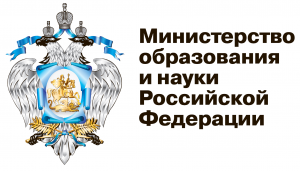 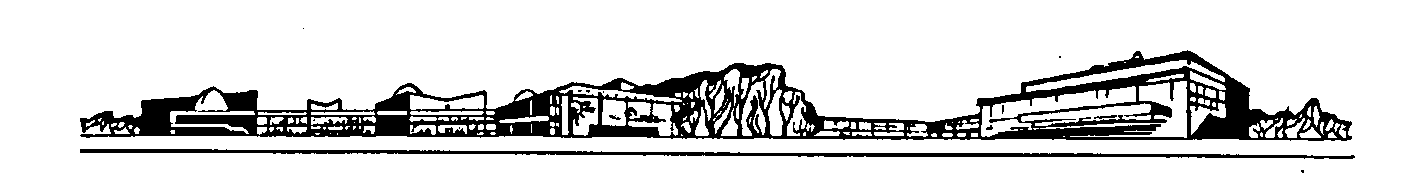 ГОСУДАРСТВЕННОЕ  БЮДЖЕТНОЕ ПРОФЕССИОНАЛЬНОЕ ОБРАЗОВАТЕЛЬНОЕ УЧРЕЖДЕНИЕ ГОРОДА МОСКВЫ «ВОРОБЬЕВЫ ГОРЫ»ГОСУДАРСТВЕННОЕ  БЮДЖЕТНОЕ ПРОФЕССИОНАЛЬНОЕ ОБРАЗОВАТЕЛЬНОЕ УЧРЕЖДЕНИЕ ГОРОДА МОСКВЫ «ВОРОБЬЕВЫ ГОРЫ»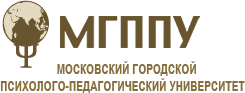 Институт проблем 
инклюзивного образования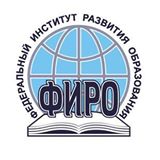 12 ноября 2014 г.12 ноября 2014 г.9.00-10.00Регистрация участников Всероссийская научно-практическая конференция «Внедрение интегративных образовательных программ и технологий дополнительного образования детей, обеспечивающих достижение учащимися метапредметных и личностных образовательных результатов»Всероссийская научно-практическая конференция «Внедрение интегративных образовательных программ и технологий дополнительного образования детей, обеспечивающих достижение учащимися метапредметных и личностных образовательных результатов»10.00-12.00Пленарное заседание Григорьев Дмитрий Васильевич, кандидат педагогических наук, доцент, директор Центра образования № 825 города МосквыМихайлова Наталия Николаевна доктор педагогических наук, профессор, советник директора Комплекса «Воробьевы горы», г.МоскваЛеонтович Александр Владимирович, кандидат психологических наук, доцент, заместитель директора Комплекса «Воробьевы горы», г.МоскваДьячкова  Татьяна Владимировна, доцент кафедры технологий обучения, воспитания и дополнительного образования детей ГОУ ДПО ТО «ИПК и ППРО ТО», г. Тула«Возможности региональной системы дополнительного образования детей по внедрению интегративных образовательных  и технологий дополнительного образования детей»Эгнаташвили Тинатин Давидовна, заслуженный работник культуры РФ, член-корреспондент РАЕН, заведующая отделом экологии Комплекса «Воробьевы горы», г.Москва12.00-13.00Обед13.00-16.00Круглый стол 1. «Проблемы и перспективы разработки и реализации интегративных программ дополнительного образования» Модератор Михайлова Наталия Николаевна доктор педагогических наук, профессор, советник директора Комплекса «Воробьевы горы»Выступление руководителей площадок, участников повышения квалификации по внедрению интегративных образовательных программ дополнительного образования, обеспечивающих достижение учащимися метапредметных и личностных образовательных результатов, разработанных на основе практико-ориентированной, соответствующей требованиям времени, модели повышения квалификацииВопросы для обсуждения:1. Требования к интегративным образовательным программам дополнительного образования детей, обеспечивающим достижение учащимися высоких метапредметных и личностных образовательных результатов.2. Методика создания интегративных образовательных программ дополнительного образования детей, обеспечивающих достижение учащимися метапредметных и личностных образовательных результатов. 3. Разработанные интегративные образовательные программы дополнительного образования детей.Круглый стол 2. «Проблемы и перспективы применения новых образовательных технологий, направленных на модернизацию содержания программ дополнительного образования» Модератор Григорьев Дмитрий Васильевич, кандидат педагогических наук, доцент, директор Центра образования № 825 города МосквыВыступление руководителей площадок, участников повышения квалификации руководящих и педагогических работников организаций, реализующих программы дополнительного образования детей, внедрению новых образовательных технологий, необходимых для модернизации содержания программ дополнительного образования детей, разработанных на основе предыдущего опыта Вопросы для обсуждения:1. Новые образовательные технологии, необходимые для модернизации содержания программ дополнительного образования детей. 2. Каталог образовательных технологий.16.00-16.30Подведение итогов первого дня конференции Семинарпо обсуждению требований к адаптации программ дополнительного образования и специальных образовательных условий их реализации с учетом особых образовательных потребностей детей с ограниченными возможностями здоровья и детей-инвалидов, в рамках реализации «Федеральной целевой программы развития образования на 2011-2015 годы»Семинарпо обсуждению требований к адаптации программ дополнительного образования и специальных образовательных условий их реализации с учетом особых образовательных потребностей детей с ограниченными возможностями здоровья и детей-инвалидов, в рамках реализации «Федеральной целевой программы развития образования на 2011-2015 годы»9.00-10.00Регистрация участников 10.00-13.00Пленарное заседание Страдзе Александр Эдуардович - директор Департамента государственной политики в сфере воспитания детей и молодёжи; «Изменения в области социальной политики в области дополнительного образования детей с ограниченными возможностями здоровья в субъекте РФ» Алехина Светлана Владимировна – проректор по инклюзии МГППУ, директор ИПИО МГППУ, кандидат психологических наук «Доступность дополнительного  образования  для детей с ОВЗ" Рожков Михаил Иосифович - действительный член Международной Академии психологических наук, д.п.н., профессор «Научно-теоретические подходы к содержанию дополнительных образовательных программ для обучающихся с ограниченными возможностями здоровья и детей-инвалидов»  Шеманов Алексей Юрьевич – доктор фил. наук, ведущий научный сотрудник ИПИО МГППУ «Проблемы дополнительного образования и перспективы создания включающего сообщества».Самсонова Елена Валентиновна - руководитель ГРЦ ИПИО МГППУ, к.психол. наук «Создание специальных условий при реализации дополнительных образовательных программ для обучающихся с ограниченными возможностями здоровья и детей-инвалидов» Фришман Ирина Игоревна - заместитель директора Института психолого-педагогических проблем детства РАО по научной работе, д.п.н  «Требования к адаптации программ дополнительного образования с учетом особых образовательных потребностей детей с ограниченными возможностями здоровья»13.00-14.00Обед14.00-17.00Круглый стол «Ребенок с ОВЗ в дополнительном образовании: настоящее и будущее» Вопросы для обсуждения:Обсуждение специальных образовательных условий организации дополнительного образования для детей с ОВЗ и детей-инвалидов, с учетом их  образовательных потребностей Обсуждение требований к адаптации программ дополнительного образования и условий их реализации с учетом особых образовательных потребностей детей с ограниченными возможностями здоровья и детей-инвалидовРегиональный опыт создания специальных условий и адаптации программ дополнительного образования для детей с ОВЗ16.30–18.00Концертная программа «За подвиг, мама, я тебя благодарю!»13 ноября 2014 г.13 ноября 2014 г.10.00-11.00Регистрация участников 11.00-13.00Приветствия от Министерства образования и науки Российской Федерации, 
Департамента образования города Москвы, 	
Российской Академии образования, 	
Федерального института развития образования, 	
Московского городского психолого-педагогического университета 
Пленарное заседание. 13.00-14.00Обед 14.00-17.00Свободная дискуссия. Обсуждение ключевых моментов становления и развития дополнительного образования в РоссииВыступление участников 1.	Всероссийской научно-практической конференции «Внедрение интегративных образовательных программ и технологий дополнительного образования детей, обеспечивающих достижение учащимися метапредметных и личностных образовательных результатов» 2.	Всероссийской конференции по моделям эффективного взаимодействия организаций, реализующих программы дополнительного образования3.	Семинара по обсуждению требований к адаптации программ дополнительного образования и специальных образовательных условий их реализации с учетом особых образовательных потребностей детей с ограниченными возможностями здоровья и детей-инвалидов4.	Научно-практической конференции «Исследовательская деятельность учащихся в современном образовательном пространстве»14 ноября 2014 г.14 ноября 2014 г.Всероссийская научно-практическая конференция «Внедрение интегративных образовательных программ и технологий дополнительного образования детей, обеспечивающих достижение учащимися метапредметных и личностных образовательных результатов»Всероссийская научно-практическая конференция «Внедрение интегративных образовательных программ и технологий дополнительного образования детей, обеспечивающих достижение учащимися метапредметных и личностных образовательных результатов»11.00-13.00Проведение 6-ти   мастер-классов для педагогов и родителей14.00-16.00Брифинг по вопросам разработки и внедрения интегративных программ дополнительного образованияСеминар по обсуждению требований к адаптации программ дополнительного образования и специальных образовательных условий их реализации с учетом особых образовательных потребностей детей с ограниченными возможностями здоровья и детей-инвалидовСеминар по обсуждению требований к адаптации программ дополнительного образования и специальных образовательных условий их реализации с учетом особых образовательных потребностей детей с ограниченными возможностями здоровья и детей-инвалидов12.00-17.00Проведение на базе образовательных учреждений города Москвы (учреждения дополнительного образования детей, психолого-педагогические медико-социальные центры, общеобразовательные организации, в том числе специальные (коррекционные) образовательные организации) мастер-классов, проблемных семинаров, выставок, дискуссий, творческих встреч.Опыт реализации программ дополнительного образования для детей с ОВЗ ППМС-центрами. ЦПМСС «Зеленая Ветка» Москва, ул. Новопесчаная, 26, Агафонова Елена Леонидовна +7 (499)195-99-93.Опыт реализации программ дополнительного образования для детей с ОВЗ в образовательном комплексе. ГБОУ «Школа №2110 многопрофильный образовательный комплекс «Марьино», ул. Подольская, д.5. Стельмах Надежда Федоровна 8(909)6599369 
12 – 17 часов nfstelnah@mail.ruОпыт реализации программ дополнительного образования для детей с ОВЗ коррекционными школами. ГБОУ ОШИ III-IV видов №1 Москва, 3-я Мытищинская, 5  Иван Владимирович Вишнивецкий 8 4956875501, Хватова Ирина Викторовна  +7 (495) 6863795Опыт реализации программ дополнительного образования для детей с ОВЗ  центрами доп. образования. ЦРДТЮ «Гермес» Москва, ул. Учинская,10 +7(495) 484-99-33  Лариса Анатольевна 8(962)9405252Всероссийская конференция по моделям эффективного взаимодействия организаций, реализующих программы дополнительного образованияВсероссийская конференция по моделям эффективного взаимодействия организаций, реализующих программы дополнительного образования10.00-13.00Пленарное заседание Абанкина Ирина Всеволодовна, директор Института развития образования Государственного университета - Высшая школа экономики, к.э.н.Экономические механизмы реализации моделей сетевого межведомственного взаимодействия организаций, реализующих программы дополнительного образованияВитольд Альбертович Ясвин, главный научный сотрудник ФГАУ «ФИРО», д.пс.н., профессор Института психологии им. Л.С. Выготского РГГУСистемное проектирование инновационных социально-образовательных средКосарецкий Сергей Геннадьевич, директор Центра социально-экономического развития  НИУ ВШЭ, к.пс.н.Принципы и механизмы развития дополнительного образования в Российской ФедерацииКуприянов Борис Викторович, д.п.н., профессор ФГАОУ ВПО «НИУ «Высшая школа экономики»Участие семей в финансировании занятий детей дополнительным образованиемКвашнин А.Ю., к.ф-м.н, начальник управления образовательных информационных технологий и инноваций ГОУ ВПО МГОУКонцепция территориальной модели сетевого межведомственного взаимодействия в ходе реализации основных и дополнительных общеобразовательных программ в условиях мегаполисаПопова Ирина Николаевна, заместитель руководителя Центра социализации, воспитания и неформального образования ФГАУ «ФИРО», к.п.н., доцентК вопросу об оценке эффективности моделей сетевого межведомственного взаимодействия в ходе реализации дополнительных образовательных программПоволяева Марина Николаевна, руководитель отдела неформального образования, д.п.н., профессорИнформационно-аналитическое сопровождение по продвижению моделей сетевого межведомственного взаимодействия в ходе реализации основных и дополнительных общеобразовательных программЗагладина Хмайра Тимофеевна, руководитель Центра социализации, воспитания и неформального образования ФГАУ «ФИРО», к.ист.н.Особенности содержания партнерских отношений некоммерческого сектора и образовательных организаций в реализации Концепции развития дополнительного образования детей13.00-14.00Обед14.00-16.00Круглый стол № 1. «Социально-ориентированные модели в системе образования: территориальное сетевое межведомственное взаимодействие в ходе реализации основных и дополнительных общеобразовательных программ» Модераторы: Григорьев Д.В., кандидат педагогических наук, доцент, директор ГБОУ Центр образования № . МоскваЗагладина Х.Т., руководитель Центра социализации, воспитания и неформального образования, к.ист.н.Куприянов Б.В., д.п.н., профессор ФГАОУ ВПО «НИУ «Высшая школа экономики»Круглый стол № 2. «Открытое образовательное пространство: инновационный опыт и специфика проектирования» Модераторы:Рабинович П.Д., проректор ГОУ ВПО МГОУ, ведущий научный сотрудник ФГАУ «ФИРО», к.т.н., доцентЗамолодская О.М., к.филос.н., начальник управления стратегического развития ГОУ ВПО МГОУКвашнин А.Ю., к.ф-м.н, начальник управления образовательных информационных технологий и инноваций ГОУ ВПО МГОУКруглый стол № 3. «Общественная экспертиза дополнительных образовательных программ: проблемы и перспективы реализации» Руководители: Попова И.Н., заместитель руководителя Центра социализации, воспитания и неформального образования ФГАУ «ФИРО», к.п.н., доцентМаксимова С.В., ведущий научный сотрудник ФГАУ «ФИРО», к.пс.н., доцент16.00-17.00Консультирование руководителей образовательных организаций дополнительного образования по вопросам апробации и внедрения моделей эффективного взаимодействия организаций, реализующих программы дополнительного образования17.00-18.00Подведение итогов Научно-практическая конференция «Исследовательская деятельность учащихся в современном образовательном пространстве»Научно-практическая конференция «Исследовательская деятельность учащихся в современном образовательном пространстве»10.00-16.0010 Мастер-классов на базе образовательных учреждений города Москвы